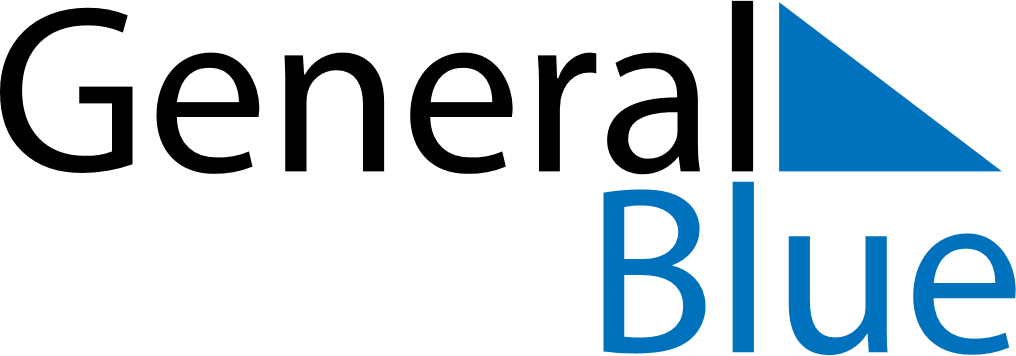 Weekly CalendarOctober 15, 2023 - October 21, 2023Weekly CalendarOctober 15, 2023 - October 21, 2023AMPMSundayOct 15MondayOct 16TuesdayOct 17WednesdayOct 18ThursdayOct 19FridayOct 20SaturdayOct 21